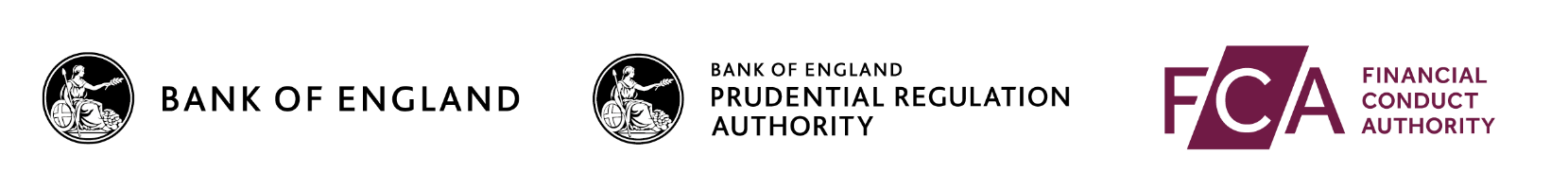 Cwynion yn erbyn y rheoleiddiwrMae’r Cynllun Cwynion yn gynllun ar y cyd ar gyfer yr FCA, PRA a Banc Lloegr. I ddarganfod mwy am sut a pham rydym yn defnyddio gwybodaeth bersonol fel rhan o’n proses delio â chwynion a phwy i gysylltu gyda nhw os oes gennych unrhyw ymholiadau, gweler ein hysbysiadau preifatrwydd: rhybydd preifatrwydd FCA a rhybudd preifatrwydd Banc Lloegr (sydd ar gael ar eu gwefan). Cwblhewch y blychau isod (mae’r rhai sydd wedi eu dynodi â seren yn orfodol).CyfenwEnw CyntafTeitl Rhif cyfeirnod unigol.(Os y Person Cymeradwyir)Enw’r Cwmni (Os yn berthnasol)Rhif cyfeirnod Cwmni (Os yn berthnasol)CyfeiriadCod PostCyfeiriad e-bostRhif ffônDyddiad heddiw	dd/mm/bb(Pan wnaed yr alwad)Dyddiad y bu i’r mater godi	dd/mm/bb(Pan ddaethoch chi’n ymwybodol gyntaf o’r amgylchiadau sy’n achosi’ch cwyn)Disgrifiad byr o’r gwyn I fod yn gymwys i gael eich ystyried o dan y Cynllun mae’n rhaid i’ch cwyn ymwneud ag anfodlonrwydd gyda gweithredoedd neu ddiffyg gweithredu’r rheoleiddwyr. Mae’n rhaid eich bod chi wedi eich effeithio’n  uniongyrchol gan y weithred neu’r diffyg gweithredu honedig neu gynrychioli rhywun sy’n cael eu heffeithio.  Manylion cryno o’r camau rydych wedi eu cymryd hyd yn hyn er mwyn ceisio datrys y mater hwn (gan gynnwys unrhyw iawndal a dderbyniwyd hyd yma) Camymddygiad honedige.e. camgymeriadau a diffyg gofal; oedi afresymol; ymddygiad amhroffesiynol; rhagfarn; neu ddiffyg uniondeb. Efallai y dymunwch gynnwys copïau o ohebiaeth i gael ei ystyried fel tystiolaeth gyda’r ffurflen hon, neu os ydych yn llenwi hon ar lein rhestrwch dystiolaeth rydych chi’n teimlo y byddai’r rheoleiddwyr ei angen gennych. Nodwch efallai na fydd y rheoleiddwyr yn gallu symud ymlaen i gwblhau ymchwiliad o’ch cwyn hyd nes y byddent wedi deryn yr holl dystiolaeth sydd ei angen. Datrysiad a geisir Fe all hyn fod yn ymddiheuriad, cais i’r rheoleiddwyr ystyried newid eu hymarferion neu, o dan y Cynllun, taliadau “ex-gratia”. Anfonwch y ffurflen at:Cwynion yn erbyn y rheoleiddwyr, 12 Endeavour Square, London E20 1JN neu fel arall complaints@fca.org.uk